РАСПОРЯЖЕНИЕАДМИНИСТРАЦИИ ПАРКОВСКОГО СЕЛЬСКОГО ПОСЕЛЕНИЯТИХОРЕЦКОГО РАЙОНАот__________________								№________посёлок ПарковыйОб объявлении Благодарности
главы Парковского сельского поселения
Тихорецкого района1.3а активное участие в подготовке и проведении на высоком организационном и художественном уровне Новогоднего представления «Золушка@. перезагрузка»:1.1.Объявить Благодарность главы Парковского сельского поселения Тихорецкого района:Борзиковой Светлане ВикторовнеЧечен Елене ВасильевнеСаницой Наталье Петровнебалетмейстеру муниципального бюджетного учреждения «Сельский Дом Культуры Парковского сельского поселения Тихорецкого района»;- хормейстеру муниципального бюджетного учреждения «Сельский Дом Культуры Парковского сельского поселения Тихорецкого района»;-руководителю танцевального кружка муниципального бюджетного учреждения «Сельский Дом Культуры Парковского сельского поселения Тихорецкого района»;Коноваловой Ксении Александровнеуборщице производственных и служебных
помещений муниципального бюджетного
учреждения «Сельский Дом Культуры
Парковского сельского поселения
Тихорецкого района»;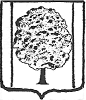 2Кореньковой Евгении ЕвгеньевнеВиноградовой ВикторииЛевину МаксимуСухановой ЮлииСолдатовой ДарьеТворогову ЕвгениюФилиппову Никите- педагогу дополнительного образования муниципального	бюджетногообразовательного	учреждениядополнительного образования детей центра внешкольной работы посёлка Паркового муниципального образования Тихорецкий район;ученице 11 класса муниципального бюджетного образовательного учреждения средней общеобразовательной школы №18 посёлка Паркового муниципального образования Тихорецкий район;ученику	11 класса	муниципальногобюджетного образовательного учреждения средней общеобразовательной школы №18 посёлка	Паркового	муниципальногообразования Тихорецкий район; ученице 10 класса муниципального бюджетного образовательного учреждения средней общеобразовательной школы №18 посёлка	Паркового	муниципальногообразования Тихорецкий район; ученице 10 класса муниципального бюджетного образовательного учреждения средней общеобразовательной школы №18 посёлка	Паркового	муниципальногообразования Тихорецкий район;ученику	10 класса	муниципальногобюджетного образовательного учреждения средней общеобразовательной школы №18 посёлка	Паркового	муниципальногообразования Тихорецкий район;ученику	9 класса	муниципальногобюджетного образовательного учреждения средней общеобразовательной школы №18 посёлка	Паркового	муниципальногообразования Тихорецкий район;3Ходосовой АлинеШибаевой Юлии4Юрковой Анастасииученице 11 класса муниципального
бюджетного образовательного учреждения
средней общеобразовательной школы №18
посёлка	Паркового	муниципальногообразования Тихорецкий район;ученице	11 класса	муниципальногобюджетного образовательного учреждения
средней общеобразовательной школы №18
посёлка	Паркового	муниципальногообразования Тихорецкий район- ученице 11 класса муниципального
бюджетного образовательного учреждения
средней общеобразовательной школы №18
посёлка	Паркового	муниципальногообразования Тихорецкий район.2.Общему отделу администрации Парковского сельского поселения Тихорецкого района (Лукьянова) обеспечить размещение настоящего распоряжения на официальном сайте Парковского сельского поселения Тихорецкого района в информационно-телекоммуникационной сети «Интернет».Контроль за выполнением настоящего распоряжения возложить на заместителя главы Парковского сельского поселения Тихорецкого района Лагода Виктора Викторовича.Распоряжение вступает в силу со дня его подписания.Глава Парковского сельского поселения
Тихорецкого районаН.Н. Агеев4